 Return to: Programs of Study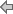  Return to: Programs of StudyPurposeThe Associate in Science (AS) in Digital Art and Multimedia Production rogram provides the skills and training for professional work in the expanding digital industry.  ourses students  contentfurther education and careers in the fields of Games and Interactivity Production, Digital Photography, Filmmaking, Animation, and Graphic Design.  As the creative digital industry is in a state of constant flux, students will be introduced to avenues for adapting to an engaging with ongoing changes in the marketplace.  Students will gain experience in many areas of digital art and multimedia production and will be prepared to enter industry or create their own career pathways.  Program StructureThis program is a planned sequence of instruction consisting of 60 credit hours in the following areas: 1 credit hours of General Education Requirements42 credit hours of  Requirements (which includes 12 credit hours of rimary ourses and 30 credit hours of dvanced ourses).Course PrerequisitesMany courses require prerequisites. Check the description of each course in the list below for prerequisites, minimum grade requirements, and other restrictions. Students must complete all prerequisites for a course prior to registering for it.General Education Requirements 1 redit ENC 1101 - Composition I 3 creditsGeneral Education 3 credits Social Science 3 credits Requirements 42 reditPrimary Courses1ART 2600C - Introduction to Electronic Art 3 creditsPGY 1800C - Introduction to Digital Photography 3 creditsART 1300C - Drawing I 3 creditsAdvanced CoursesART 2601C - Intermediate Computer Art 3 creditsDIG 2100C - Web Design I 3 creditsGRA 2103C - Digital Graphic Design 3 creditsDIG 2318C - Animation Studio 3 creditsDIG 2626C - Artificial Intelligence 3 creditsDIG 2711C - Game Design and Gameplay 3 creditsDIG 2972C - Digital Arts and Multimedia Production Capstone 3 creditsFIL 2432C - Filmmaking I 3 creditsDIG 2280C - Digital Video and Sound 3 credits